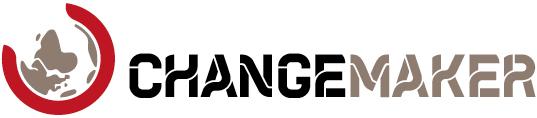 Toimintakertomus 2022Hyväksyttäväksi jäsenkokoukselle 15.4.20231. JOHDANTOChangemaker on Kirkon Ulkomaanavun (KUA) nuorisoverkosto, joka muuttaa maailmaa kouluttautumalla ja kampanjoimalla kehityskysymyksistä. Verkosto toteuttaa Kirkon Ulkomaanavun säännöissä säätiön tehtäväksi määriteltyjä vaikuttamistoimintaa ja globaalikasvatusta.Verkoston toiminnassa keskeistä ovat vapaaehtoisuus ja nuorten osallisuus. Jäseneksi voivat liittyä 13–35-vuotiaat nuoret ja nuoret aikuiset. Verkoston toiminta on nuorisolähtöistä ja nuorten vapaaehtoisten suunnittelemaa sekä toteuttamaa. Changemakerin toimintaa ohjaavat jäsenkokousten päätökset sekä jäsenkokouksen valitsema vapaaehtoisista koostuva tiimi. Verkosto toimii sekä valtakunnallisesti että paikallisesti, ja sen toiminta on avointa kaikille nuorille ja nuorille aikuisille.Changemakerin keskeinen toimintamuoto on kampanjointi. Vaikuttamistoiminnassaan verkosto pureutuu epäoikeudenmukaisuutta aiheuttaviin rakenteisiin, nostaa esille globaalin etelän ja heikoimmassa asemassa olevien ihmisten näkökulmaa sekä Suomen roolia maailmanlaajuisten ongelmien ratkaisemiseksi. Vuonna 2022 verkosto vaikutti ylikulutusta vastaan Ei kestä! -kampanjalla. Kampanjoinnin lisäksi Changemaker lisää tietoisuutta globaaleista kehityskysymyksistä julkaisemalla vapaaehtoisten tekemää Globalisti-lehteä sekä viestimällä aktiivisesti sosiaalisessa mediassa. Verkoston tärkeimpiä koulutustapahtumia ovat kaksi kertaa vuodessa järjestettävät Changemaker-viikonloput, jotka kokoavat yhteen nuoria eri puolilta Suomea, sekä vaikuttamistoiminnan koulutukset. Verkosto tuottaa myös globaalikasvatusmateriaalia.Vuonna 2022 verkoston toiminta alkoi palautua koronapandemian vapaaehtoistoiminnalle aiheuttamista haasteista. Verkosto panosti vaikuttamistoiminnan ja paikallistoiminnan vahvistamiseen sekä näkyvyyteen tekemällä vierailuja ja osallistumalla tapahtumiin. 2. TOIMINNAN PAINOPISTEETChangemakerin 2020–2030 strategiassa verkoston strategisiksi tavoitteiksi on nostettu innostava globaalikasvatus, näkyvä ja vaikuttava kampanjointi sekä osallistava matalan kynnyksen toiminta. Vuonna 2022 toiminnan erityisinä painopisteinä olivat näkyvä ja vaikuttava kampanjointi sekä matalan kynnyksen toiminta. Tavoitteet toteutuivat Ei kestä! -kampanjalla, paikallisen toiminnan sekä paikallisen vaikuttamisen vahvistamisella sekä vapaaehtoisten kouluttamisella vaikuttamisesta. Vuonna 2022 tavoitteena oli erityisesti jälleenrakentaa verkoston toimintaa koronapandemian jälkeen, panostaa innostaviin ja mielikuvituksellisiin tempauksiin sekä tavoitella näkyvyyttä mediassa valtakunnallisesti. Vaikuttamistoiminta halutiin suunnitella niin, että sitä on helppo toteuttaa paikallisten aktiivien kautta eri paikkakunnilla ympäri Suomea. Keskeisinä mittareina strategisten tavoitteiden seurannassa käytettiin verkoston koulutusten ja tapahtumien määriä, tilaisuuksien osallistujamääriä ja palaavien osallistujien määriä.Toiminnasta täytettyjen raporttien perusteella verkoston tapahtumia ja koulutuksia, toiminnan suunnittelukokouksia, kampanjatoimintoja, vierailuja ja erilaisia tilaisuuksia, joissa verkosto oli mukana esittelemässä toimintaansa, järjestettiin vuoden aikana yhteensä 150. Toimintaa järjestettiin etänä sekä 17 paikkakunnalla (Espoo, Helsinki, Iisalmi, Joensuu, Jyväskylä, Kerava, Kuopio, Oulu, Nokia, Pori, Raahe, Ruovesi, Tampere, Turku, Ulvila, Vantaa, Hämeenlinna). Uusia jäseniä verkostoon liittyi 56, joista 21 % osallistui toimintaan vähintään kahdesti. Yhteensä vuoden aikana toimintaan osallistui 126 henkilöä, joista 35 % osallistui toimintaan vähintään kahdesti. 3. HALLINTO JA TALOUSChangemaker-verkostossa päätösvalta on vahvasti nuorilla, jotka suunnittelevat, toteuttavat ja arvioivat toimintaa. Vapaaehtoisten näkemykset toiminnasta ratkaisevat jäsenkokouksissa ja verkoston työryhmissä. Toimintaa tukevat Changemakerin työntekijät, jotka huolehtivat myös verkoston taloudesta ja hallinnosta.3.1. JäsenkokousVerkoston jäsenkokoukset järjestettiin Changemaker-viikonloppujen yhteydessä 9.4.2022 Ulvilassa ja 8.10.2022 Kuopiossa. Verkoston jäseniä kutsuttiin paikalle sähköpostitse uutiskirjeellä ja sosiaalisen median kanavien kautta. Kokousten esityslistat liitteineen julkaistiin Changemakerin nettisivuilla. Kokouksissa käsiteltäviä asioita ja asiakirjoja oli mahdollista kommentoida etukäteen. Jäsenkokousten päätöksistä tiedotettiin kokousten jälkeen Changemakerin uutiskirjeessä ja verkkosivuilla, ja kokousten pöytäkirjat julkaistiin verkkosivuilla.Kevään jäsenkokouksessa käsiteltiin sääntömääräiset asiat ja päätettiin jatkaa verkoston Ei kestä! -ylikulutuskampanjaa kevään 2023 yli eduskuntavaalien vuoksi. Syksyn jäsenkokouksessa valittiin uusi puheenjohtajisto sekä osa tiimistä vuodelle 2023, valtuutettiin tiimi valitsemaan loput seuraavan vuoden tiimin jäsenet ja hyväksyttiin toimintasuunnitelma vuodelle 2023. Lisäksi syksyn kokouksessa päätettiin verkoston vuosikierron muutoksesta, jossa vaikuttamistoiminnan sykliä tiivistetään niin, että seuraavan vuoden vaikuttamistoiminnan teema valitaan kevään sijaan syksyllä. Kampanjateeman sijaan siirrytään puhumaan vaikuttamistoiminnan teemasta. 3.2. TiimiChangemaker-verkoston toimintaa ohjaavassa ja tukevassa tiimissä toimi vuoden aikana 9 henkilöä, joista osa valittiin tehtävään vuoden 2021 syksyn jäsenkokouksessa, joka valtuutti tiimin valitsemaan loput tiimiläiset. Verkoston puheenjohtajana toimi Joanna Slama ja varapuheenjohtajana Linnea Parkatti. Muita tiimin jäseniä olivat Lauri Heikkinen, Pirjo Mäkelä, Aino Saukkokoski, Liselle Härm, Aino Vihonen, Pyry Mikkonen sekä Sini Al-Fraidawi. Tiimi kokoontui vuoden aikana 2–3 viikon välein heinäkuuta lukuun ottamatta. Tiimin kokousten ajankohdat ilmoitettiin nettisivujen tapahtumakalenterissa sekä uutiskirjeessä ja kokousten muistiot julkaistiin jäsenten luettavaksi nettisivuilla. Kokouksia pidettiin yhteensä 16. Kokousten puheenjohtajana toimi verkoston puheenjohtaja Joanna Slama ja sihteerin tehtävät kiersivät kokouksittain.Tiimin jäsenet vastasivat omasta vastuualueestaan, jotka olivat vaikuttamistoiminta, kampanja, tapahtumat, koulutukset, paikallistoiminta, viestintä sekä kansainväliset asiat. 3.3. TyöryhmätTiimin lisäksi toimintaa suunniteltiin vuoden aikana työryhmissä. Kaikkien työryhmien toiminta oli avointa kaikille verkoston jäsenille sekä uusille toiminnasta kiinnostuneille ja mukaan saattoi tulla missä vaiheessa vuotta tahansa. Työryhmien kokoontumisista viestittiin nettisivuilla ja uutiskirjeessä sekä sosiaalisen median kanavissa.Globalisti-lehden toimituskunta kokoontui vuoden aikana kahdesti, lehtityökoulutusten yhteydessä. Toimituskunnan kokouksissa suunniteltiin Globalistin numeroita 2/2022, joka ilmestyi joulukuussa 2022 ja 1/2023, joka ilmestyi maaliskuussa 2023. Globalisti-lehden toimituskuntaa johtivat lehden päätoimittaja Terhi Raikas sekä toimitussihteeri Otto Europaeus. Molemmille maksettiin lehtikohtainen 100 euron palkkio työstään. Joulukuussa pidetyn podcast-koulutuksen yhteydessä perustettiin myös Globalisti-podcastille oma työryhmä, joka koordinoi podcastin äänityksiä ja jaksojen suunnittelua.Kampanjatyöryhmä kokoontui vuoden mittaan suunnittelemaan Changemakerin pääkampanjaa noin kerran kuussa lukuun ottamatta kesällä ollutta taukoa toiminnasta. Suunnitelutapaamisissa kampanjatyöryhmä kävi läpi kampanjan tavoitteita, suunnitteli kampanjan kannanottoja ja mielipidekirjoituksia sekä suunnitteli kampanjan visuaalista ilmettä.Changemaker-viikonloppuja suunniteltiin kausiluontoisissa työryhmissä alkukeväästä ja alkusyksystä. Työryhmä suunnitteli viikonlopun koulutusten ja työpajojen teemat sekä kutsui niitä vetämään asiantuntijoita eri aloilta. Viikonlopun työryhmään kuului molemmilla kerroilla muutama vapaaehtoinen ja työntekijä. Toimintavuonna kokoontui muutamia kertoja myös globaalikasvatuksen työryhmä, joka suunnitteli verkoston globaalikasvatuksen teemoja ja sisältöjä sekä osallistui Kirkon Ulkomaanavun globaalistrategian päivitykseen. 3.4. TyöntekijätVerkostolla oli kaksi vakituista kokopäiväistä työntekijää, Changemaker-koordinaattoria, jotka työskentelivät työparina. Harjoittelijoita verkostolla ei vuonna 2022 ollut. Kirkon Ulkomaanavun (KUA) ja Changemakerin suhdetta määrittelevien yhteistyöperiaatteiden mukaisesti KUA palkkasi työntekijät yhteistyössä verkoston kanssa.Changemakerin vaikuttamistoiminnasta, Globalisti-lehdestä ja viestinnästä vastasi Matias Uusisilta. Verkoston rahoituksesta, hallinnosta, globaalikasvatus- ja paikallisryhmätoiminnasta sekä yhteyksistä kirkon kasvatustyöhön vastasi Helmi Saksholm.
3.5. ToimitilatChangemakerin toimisto sijaitsee Kirkon Ulkomaanavun (KUA) toimistossa Helsingissä.  Verkostolla on KUA:n tiloissa käytössään toimistohuone ja varastotila. Osa Changemakerin tapahtumista ja Helsingissä järjestetyistä koulutuksista pidettiin KUA:n kokoushuoneissa.Espoon paikallisryhmän tapaamisia järjestettiin Espoonlahden evankelis-luterilaisen seurakunnan tiloissa, joita verkoston oli mahdollista saada käyttöönsä ilmaiseksi. Oulun uusi paikallisryhmä kokoontui Karjasillan seurakunnan tiloissa maksutta. KUA:n toimiston tilat ovat esteettömät ja myös muissa tiloissa, etenkin suurempien koulutustapahtumien kohdalla, pyrittiin huomioimaan esteettömyys ja hyvä saavutettavuus.3.6. TalousChangemaker on taloudellisesti osa Kirkon Ulkomaanapua (KUA), joka tarjoaa verkostolle toimitilat ja palkkaa työntekijät. Tiloista ei makseta sisäistä vuokraa. Rahoitusta Changemakerin perustoiminnalle saatiin Suomen evankelis-luterilaisen kirkon Kirkkohallitukselta ja Opetus- ja kulttuuriministeriöltä. Lisäksi toiminta-avustuksia saatiin muutamilta ev.lut. kirkon seurakunnilta. Lisäksi verkosto pilotoi omaa varainhankintaa, liitettynä Ei kestä! -kampanjaan. Ulkoministeriön kumppanuusjärjestönä KUA saa kehitysyhteistyön ohjelmatukea, jolla voidaan toteuttaa myös kehitysviestinnän- ja globaalikasvatuksen hankkeita Suomessa. Tällä perusteella Changemakerin Globalisti-lehden tuottamiseen sekä verkoston pääkampanjan keskeisiin toimintoihin saatiin KUA:n kautta rahoitusta myös Ulkoministeriöltä.Verkoston rahoituksen hakemisesta, talouden seurannasta sekä raportoinnista rahoittajille vastasivat koordinaattorit.Mahdollistaakseen kauempaakin tulevien nuorten osallistumisen valtakunnallisiin kokouksiin ja tapahtumiin, Changemaker korvasi vapaaehtoisilleen julkisilla kulkuneuvoilla tehtyjen matkojen matkakulut kaikkiin tapahtumiin. Changemaker ei myöskään perinyt jäseniltään osallistumismaksuja tapahtumista.4. VAIKUTTAMISTOIMINTA Changemakerin tavoitteena on muuttaa maailmaa innostavilla, konkreettisilla ja ajankohtaisilla nuorten itse suunnittelemilla, toteuttamilla ja arvioimilla kampanjoilla. Vaikuttamistoiminnassaan verkosto nostaa esille epäoikeudenmukaisuutta aiheuttavia rakenteita, globaalin etelän ihmisten näkökulmaa ja keinoja, joilla suomalaiset voivat vaikuttaa oikeudenmukaisemman maailman puolesta sekä tavoitella konkreettisia poliittisia parannuksia. Toimintavuonna verkoston vaikuttamistoiminta oli näkyvää, aktiivista ja vapaaehtoisten näköistä. 4.1. Changemakerin teemaillatChangemaker järjesti syksyllä 2022 teemailtoja nimellä “Teetä ja maailmanparrannusta –ilta". Keskusteluilloissa oli aina jokin löyhä teema, mutta lisäksi tavoitteena oli tarjota kehityskysymyksistä ja globaalista oikeudenmukaisuudesta kiinnostuneille nuorille myös mahdollisuus kohdata muita samoista aiheista kiinnostuneita nuoria matalalla kynnyksellä. Iltoja järjestettiin kolme kappaletta teemoilla kampanja, Itä-Afrikan nälkäkriisi sekä ylikulutus. Iltoihin osallistui syksyn aikana yhteensä 9 henkilöä.4.2. Ei kestä! –kampanjaChangemakerin vuoden 2022 pääkampanja keskittyi ylikulutukseen. Kampanjan aikana kerättiin tulevalle eduskunnalle luovutettavaa vetoomusta, jolla päättäjiltä vaadittiin konkreettisia toimia ylikulutuksen hillitsemiseksi eritoten kulutustavaroiden käyttöiän pidentämisen kautta. Kampanjaa päätettiin huhtikuun jäsenkokouksessa poikkeuksellisesti jatkaa kevään 2023 eduskuntavaaleihin asti, jotta kampanjalla päästäisiin vaikuttamaan nimenomaan tulevaan eduskuntaan.Vetoomuksen lisäksi kampanja sisälsi mielipidevaikuttamista, jota tehtiin eritoten Changemakerin sosiaalisessa mediassa sekä näyttävillä tempauksilla, joita järjestettiin Porissa, Helsingissä, Jyväskylässä sekä Turussa. Tempauksissa myös kerättiin allekirjoituksia kampanjavetoomuksen, joita saatiin vuoden aikana kerättyä eri tapahtumissa, sekä netissä yhteensä 657 kappaletta. Tempausten lisäksi vetoomusallekirjoituksia kerättiin monissa tapahtumissa kuten Maailma kylässä -festivaaleilla Helsingissä, Herättäjäjuhlilla Joensuussa, Kajo-Partioleirillä Hämeenlinnassa sekä Maata näkyvissä -tapahtumassa Turussa.Helmikuussa järjestettiin kampanjakoulutus, jossa solidaarisuustaloudesta väitöskirjaa kirjoittava Laura Kumpuniemi koulutti kampanjaryhmää solidaarisuustalouden ratkaisuista ylikulutuksen ongelmiin. Koulutukseen osallistui 10 vapaaehtoista.Kampanja huipentui marraskuun 26. päivänä eli niin kutsuttuna Black Fridayna pidettyihin tempauksiin, joita järjestettiin Helsingin asema-aukiolla sekä Jyväskylän keskustassa. Tempausten aikana Changemakerin vapaaehtoiset keräsivät nimiä päättäjille kampanjavetoomukseen. Lisäksi Helsingissä ohikulkijoita kutsuttiin pyörittämään onnenpyörää, josta voitti aineettomia lahjoja. Kortteina jaettavien aineettomien lahjojen on tarkoitus innostaa ohikulkijoita keksimään läheisilleen muita muistamisen muotoja kuin tavaroiden ostamista.Lisäksi kampanjassa jaettiin sosiaalisessa mediassa tietoa ylikulutuksesta, sekä pyydettiin seuraajia allekirjoittamaan kampanjavetoomus eritoten Black Friday:ta edeltävällä viikolla. Tällöin Changemakerin Instagramissa jaettiin kambodžalaisten nuorten näkemyksiä ylikulutuksesta ja ilmastonmuutoksen hillinnästä. Changemaker lanseerasi myös TikTok-kanavan, jonne vapaaehtoiset tekivät kolme kampanjaan liittyvää videota, jotka jaettiin myös verkoston Instagramissa.4.4. Muu vaikuttamistoiminta Pääkampanjan lisäksi Changemaker teki aktiivista vaikuttamistoimintaa myös monista muista ajankohtaisista aiheista.Maaliskuussa Changemaker julkaisi kannanoton Ukrainan sodan aiheuttamista yhdenvertaisuuteen liittyvistä negatiivisista lieveilmiöistä. Verkosto nosti kannanotossaan esiin muun muassa rodullistettujen pakolaisten Ukrainan rajalla kohtaaman syrjinnän. Kannanotossa muistutettiin myös, etteivät tavalliset venäläiset ole syypäitä Venäjän hyökkäykseen.Huhtikuussa Changemaker julkaisi kannanoton kehitysrahoituksen puolesta ja ilmaisi huolen siitä, että kehitysyhteistyöhön korvamerkittyä rahaa saatettaisiin käyttää Ukrainan auttamiseen, jolloin se olisi pois muiden kriisien alla elävien auttamisesta. Samalla verkosto vaati, että kehitysrahoitusta vietäisiin määrätietoisesti kohti hallitusohjelmaankin merkittyä tavoitetta, että kehitysyhteistyöhön käytettäisiin 0,7 prosenttia BKT:stä.Marraskuussa Changemakerin puheenjohtaja osallistui COP27 ilmastokokoukseen osana Luterilaisen Maailmanliiton (LML) nuorisodelegaatiota. Delegaatiossa puheenjohtaja oli osa nuorten joukkoa, joka pääsi osallistumaan kokouksen osioihin ja seuraamaan keskustelua.Lisäksi verkosto toimi aktiivisesti osana Finnwatchin koordinoimaa yritysvastuulakivaikuttamiseen keskittyvää järjestökoalitiota. Changemaker osallistui syyskuussa kansainväliseen Justice is Everybody’s Business –kampanjaan, jolla vaadittiin EU:hun vahvaa yritysvastuulakia. Lisäksi Changemaker jakoi marraskuun lopussa kampanjaan liittyvän kampanjavideon Instagram-tilillään.5. KOULUTUS JA TAPAHTUMATChangemakerin vaikuttamistoiminnan pohjana on verkoston jäsenten kouluttaminen kehityskysymyksistä ja kansalaisvaikuttamisen taidoista. Verkoston koulutustoiminnan tavoitteena oli innostaa yhä useampia nuoria mukaan kampanjatoimintaan ja lehtityön pariin, tarjota mahdollisuus kehittää omaa asiantuntemustaan sekä oppia uusia taitoja. Vuonna 2022 koulutuksia järjestettiin aiempia vuosia vähemmän, kun vuoden painopisteinä olivat verkoston paikallis- ja vaikuttamistoiminnan sekä verkoston vapaaehtoispohjan vahvistaminen.5.1. Vaikuttamistoiminnan ABC-koulutuksetVerkosto koulutti vuonna 2022 verkoston vapaaehtoisia ja verkostosta kiinnostuneita vaikuttamistoiminnasta Vaikuttamistoiminnan ABC-koulutuksissa. Koulutusten tarkoituksena on ollut tukea nuorista lähtevää vaikuttamistoimintaa ja vahvistaa nuorten vaikuttamisosaamista. Koulutussarjan koulutuksia järjestettiin syyskaudella 2022, kevätkaudelta koulutukset jätettiin pois muiden painopisteiden vuoksi. Kolmiosaisen koulutussarjan kahdessa ensimmäisessä osassa aiheina olivat vaikuttamistoiminnan perusteet sekä viestintä vaikuttamiskeinona. Koulutuksia järjestettiin syyskaudella verkossa ja paikan päällä Helsingissä, Tampereella, Jyväskylässä ja Raahessa. Jyväskylän, Tampereen ja Raahen koulutukset olivat vapaaehtoisten vetämiä. Koulutuksia järjestettiin syyskauden aikana yhteensä viisi. Osallistumisia Vaikuttamistoiminnan ABC-koulutuksissa oli yhteensä 17. Pientä osallistujamäärää selittää koulutusten jättäminen pois kevätkaudelta verkoston keskittyessä vaikuttamis- ja paikallistoiminnan toteuttamiseen, sekä koulutusten suunniteltua pienempi määrä syyskaudella, kun verkoston työntekijöiden ja vapaaehtoisten resurssit haluttiin keskittää verkoston vaikuttamistoimintaan. Lisäksi koulutussarjan päättävä C-koulutus jouduttiin perumaan sairastumisten vuoksi. Koulutussarjaa päätettiin päivittää seuraavalle vuodelle. ABC-koulutuksia mainostettiin Changemakerin omissa viestintäkanavissa sekä erilaisilla sähköpostilistoilla. Koulutuksiin oli mahdollista osallistua joko yksittäisille kerroille tai koko sarjaan. Niille, jotka osallistuivat koko koulutussarjaan annetiin koulutuksen päätteeksi osallistumistodistus.Vaikuttamistoiminnan ABC-sarjasta kerättiin jokaisen koulutuskerran yhteydessä palautetta, jonka pohjalta koulutusten sisältöjä voitiin kehittää seuraavia kertoja varten. Koulutuksista saatu palaute oli pääasiassa erittäin positiivista. 5.2. Changemaker-viikonloppuChangemaker-viikonloput järjestettiin keväällä 8.–10.4. Silokallion leirikeskuksessa Ulvilassa ja syksyllä 7.–9.10. Poukaman leirikeskuksessa Kuopiossa. Kevään viikonlopun teema oli kestävyys & kulutus ja syksyn viikonlopun teema oli vaikuttamisen monet keinot. Viikonloppuleirin ohjelma koostui toiminnallisista työpajoista sekä vaikuttamistoiminnan teemoihin sidotuista asiantuntijakoulutuksista. Viikonloppujen koulutuksia ja työpajoja vetivät paikalle kutsutut asiantuntijat sekä verkoston työntekijät ja vapaaehtoiset. Kevään viikonlopussa koulutuksia vetivät Jan Waegemaeker ja Aly Cabrera Kirkon Ulkomaanavusta teemalla systeemiajattelu, Dushyant Manchandia Sitrasta teemalla kestävä arki, Riitta Dersten ja Taija Seppälä Satakuntaliitosta teemalla hiilineutraalit kunnat ja Sarianne Tikkanen Ympäristöministeriöstä teemalla ekologinen verouudistus.  Vaikuttamisesta mielipidekirjoituksella työpajan veti verkoston alumni Hanna Asikainen Yleltä ja vaikuttamisesta somessa työpajan veti SEY:n Sari Toivola. Syksyn viikonlopussa työpajan tempauksista vaikuttamisen keinona veti kaksi vapaaehtoista Kuopion Elokapinasta, työpajan journalismilla vaikuttamisesta vetivät verkoston koordinaattorit, koulutuksen globaalin etelän velkakysymyksistä veti Teppo Eskelinen Joensuun yliopistosta ja työpajan Tiktokissa vaikuttamisesta veti Hannes Lindman. Kevään viikonloppuun osallistui 28 osallistujaa, sekä 4 työntekijää ja 6 kouluttajaa. Kevään viikonlopun osallistujista neljä oli vieraita kansainvälisistä sisarverkostoista, Norjan Changemakerista ja Ruotsin Agera-verkostosta. Syksyn viikonloppuun osallistui 13 osallistujaa, sekä 2 työntekijää ja 4 kouluttajaa. Lisäksi lauantain aamupäivään osallistui 5 seurakunnan työntekijää ja 3 seurakunnan vaikuttajaryhmien nuorta. Ennen molempia viikonloppuleirejä verkoston koordinaattorit vierailivat leirikeskusten lähialueiden seurakunnissa, vetäen työpajoja ja kutsuen nuoria paikallisista seurakunnista osallistumaan leirille. Viikonlopuista saatiin positiivista palautetta. 5.3. Globalistin koulutukset Globalistin koulutuksia järjestettiin vuonna 2022 kolme kappaletta, yksi keväällä ja kaksi syksyllä. Koulutuksista kaksi olivat lehtityökoulutuksia ja yksi podcast-koulutus. Kesällä aiottiin järjestää myös syventävä journalismikoulutus, joka olisi keskittynyt Ukrainan tilanteeseen, mutta se jouduttiin perumaan ilmoittautuneiden vähäisen määrän vuoksi.Helmikuun alussa pidetty lehtityökoulutus keräsi lehden teosta innostuneita koko päivän mittaiseen koulutukseen. Aamupäivän aikana käytiin läpi lehden teon alkeita, kuten juttujen suunnittelua, näkökulman valintaa ja Globalistin eri juttutyyppejä ohjeistuksineen. Iltapäivän syventävässä osiossa teemana oli hyvän journalismin tekeminen. Koulutukseen osallistui 10 henkilöä. Vierailevana kouluttajana koulutuksessa oli Globalistin entinen päätoimittaja Aino Saarenmaa.Syyskuussa aloitettiin jälleen uuden lehden tekeminen, joka käynnistyi vastaavalla lehtityökoulutuksella kuin keväälläkin. Osallistujia koulutuksessa oli 5 ja vierailevana kouluttajana toimi toimittaja Annika Martikainen.Joulukuussa järjestettiin podcast-koulutus, jonka tavoitteena oli kouluttaa vapaaehtoisia podcastin tekemisestä ja uudelleen aktivoida Changemakerin Globalisti-podcastia. Kouluttajana koulutuksessa toimi toimittaja Hanna Asikainen. Koulutukseen osallistui neljä osallistujaa.5.4. Seurakunta- ja kouluvierailutChangemaker teki vuoden aikana globaalikasvatusta järjestämällä toiminnallisia työpajoja erilaisissa nuorten tapahtumissa sekä vastaamalla seurakunta- ja kouluvierailupyyntöihin. Lisäksi verkosto vieraili Changemaker-viikonloppujen leirikeskusten lähialueiden seurakunnissa ennen leirejä, kutsuen paikallisten seurakuntien nuoria mukaan viikonloppuleireille. Vuoden aikana järjestettiin 12 vierailua. Vuoden aikana vierailuja tehtiin Nokian lukioon, Tikkurilan seurakuntaan, Ruoveden seurakuntaan, Kuopiossa Männistön-, Tuomiokirkko-, ja Alavan seurakuntiin, Porissa Teljän-, Ulvilan- ja Meri-Porin seurakuntiin, Keravan seurakuntaan, Lahden lyseon lukioon, Jyväskylän Kuokkalan seurakuntaan ja Kouvolan Elimäen seurakuntaan. Vierailuilla tavoitettiin yhteensä noin 330 nuorta. 5.5. Ulkopuolisten tahojen tapahtumatChangemaker-verkosto osallistui vuonna 2022 useisiin ulkopuolisiin tapahtumiin. Tapahtumissa pidettiin esillä erityisesti Ei kestä! -kampanjaa ja kerättiin allekirjoituksia kampanjan vetoomukseen. Verkosto kampanjoi Ei kestä! -kampanjalla Herättäjäjuhlilla Joensuussa, Maailma kylässä -festareilla Helsingissä, Partion Kajo -leirillä Evon kansallispuistossa, Kirkon ympäristöpäivillä Turussa sekä Maata näkyvissä -festareilla Turussa. Lisäksi verkosto osallistui Kirkkopäiville Oulussa ja Nuorten rauhanviikolle Turussa. Verkoston vapaaehtoisia kutsuttiin keskustelijoiksi paneelikeskusteluihin Maailma kylässä -festivaaleilla sekä nuorten Rauhanviikolla Helsingissä.Lisäksi verkosto esitteli toimintaansa ja kampanjoi pienemmissä tapahtumissa ympäri Suomea. Verkoston vapaaehtoiset vetivät työpajan Kuopion hiippakunnan nuorten tapahtumassa Iisalmessa ja esittelivät verkoston toimintaa vapaaehtoismessuilla ja nuorten foorumeilla Jyväskylässä ja Oulussa.Ulkopuolisissa tapahtumissa tavoitettiin yhteensä noin 2400 henkilöä. 5.6. Muut koulutuksetVuoden aikana järjestettiin viisi muuta koulutusta - lobbaamiskoulutus huhtikuussa, kaksi vierailutyöpajaa helmikuussa ja elokuussa sekä varainhankinnan työpaja helmikuussa. Changemaker järjesti lisäksi yhteistyössä Eetti ry:n kanssa Yritysvastuun ABC-koulutuksen. Näissä koulutuksissa ja työpajoissa oli vuoden aikana yhteensä 19 osallistumista. 6. GLOBALISTI Globalisti on Changemakerin oma lehti, joka käsittelee verkoston teemoja ja muita ajankohtaisia kehityskysymyksiä sekä pitää esillä kestävää elämäntapaa. Lehden tavoitteena on lisätä nuorten tietoisuutta globaaleista kysymyksistä ja innostaa heitä toimimaan oikeudenmukaisemman maailman puolesta.6.1. Globalistin sisältöLehdestä ilmestyi vuonna 2022 kaksi numeroa. Toukokuussa ilmestynyt Globalisti 1/2022 käsitteli oikeusvaltiota. Teemajutuissa käsiteltiin muun muassa huivikieltoja sekä Kolumbian nuorison mielenosoituksia. Teeman ulkopuolisissa jutuissa käsiteltiin mm. Irakin vallankumousta sekä sodankäynnin oikeussääntöjä.Lokakuussa ilmestyneessä lehdessä 2/2022 teemana oli ylikulutus, joka oli myös verkoston pääkampanjan teema vuonna 2022. Teema-artikkeleissa pohdittiin muun muassa systeemiajattelua sekä donitsitaloutta ratkaisuna ylikulutuksen ongelmaan.Molempien lehtien lopussa olevaan ruotsinkieliseen osioon oli myös kirjoitettu tai käännetty yksi ruotsinkielinen artikkeli. Lisäksi lehdissä kerrottiin Changemakerin ajankohtaisia kuulumisia.6.2. Globalistin toimituskuntaLehden sisällön suunnittelusta ja tuotannosta vastasi vapaaehtoisista koostuva toimituskunta, jonka toiminta on avointa kaikille verkoston jäsenille. Uusien tekijöiden innostamiseksi ja kouluttamiseksi järjestettiin lehtityökoulutus. Toimituskunnan ensimmäinen kokous pidettiin sekä keväällä että syksyllä lehtityökoulutuksen yhteydessä ja niistä tiedotettiin laajasti Changemakerin nettisivuilla, uutiskirjeessä ja sosiaalisen median kanavissa. Ensimmäisen kokoontumisen jälkeen toimituskunta piti yhteyttä pääasiassa WhatsApp-ryhmän kautta.Toimituskunnan työtä sekä lehden suunnittelua koordinoi Changemakerin tiimin avoimen haun perusteella valitsemat päätoimittaja ja toimitussihteeri. Heille maksettiin tehtävästä pieni lehtikohtainen palkkio. Päätoimittaja vastasi lehden sisällöstä sekä ohjaasi ja motivoi toimituskunnan jäseniä. Toimitussihteeri vastasi osaltaan lehden aineiston hallinnasta. Koko toimituskuntaa tuki lisäksi Changemakerin työntekijä, joka huolehti yhteyksistä taittajaan ja painotaloon. Päätoimittaja ja toimitussihteeri olivat yhteydessä kirjoittajiin ja tukivat heitä kirjoitustyön eri vaiheissa.Vuoden ensimmäisen lehden tekemisessä oli mukana 8 vapaaehtoista. Heidän työnsä oli alkanut jo syksyllä 2021 ja lehti valmistui toukokuussa 2022. Numeron 2/2022 tekeminen alkoi helmikuun alussa ja työhön osallistui yhteensä 7 vapaaehtoista. Syyskuussa 2022 ryhdyttiin vuorostaan tekemään vuoden 2023 ensimmäistä numeroa. Lehden teemaksi valikoitui ympäristönsuojelu ja se ilmestyi maaliskuussa 2023.6.3. Lehden ilmestyminen ja jakeluGlobalisti julkaistiin sekä painettuna että nettiversiona, jota voi lukea Changemakerin nettisivuilla. Lisäksi verkoston nettisivuilla julkaistiin molemmista numerosta sekä suomeksi että ruotsiksi yksittäisiä artikkeleita, joita jaettiin sosiaalisen median kanavissa.Molempien lehtien painos oli 4000 kappaletta. Lehtiä lähetettiin jäsenille ja seurakuntiin ja sitä jaettiin tapahtumissa. Merkittävin jakelukanava oli SubjectAid -palvelu, josta opettajat tilaavat lehteä opetusmateriaaliksi. Sinne molempia lehtiä toimitettiin 2500 kappaletta. Globalisti-lehti on palvelussa erittäin suosittu ja sitä tilataan ahkerasti aina heti ilmestymisen jälkeen.6.4. Globalisti-podcastGlobalisti-podcastin uudelleen aktivoimiseksi järjestettiin toimintavuonna podcast-koulutus.  Lisäksi marraskuussa äänitettiin Ei kestä! -kampanjaa käsittelevä podcast-jakso, joka julkaistiin Black Friday:ta edeltävällä viikolla. Jaksoa on kuunneltu eri palveluissa 26 kertaa.7. JÄSENASIATChangemakerin jäseneksi voivat liittyä kaikki 13–35-vuotiaat Suomen kansalaiset sekä ulkomaalaiset, joilla on kotipaikka Suomessa. Changemakerin jäsenyys on ilmaista. Vaikka toimintaan ja tapahtumiin voi tulla mukaan myös ilman jäsenyyttä, vapaaehtoisia kannustetaan jäsenyyteen siihen liittyvillä eduilla: jäsenet saavat Globalisti-lehden kotiin kahdesti vuodessa, heidän matkakulunsa kaikkiin tapahtumiin korvataan ja Changemaker-viikonloppu on heille ilmainen. Vuonna 2022 jäsenrekrytointi tehtiin pääasiassa tapahtumien ja tapahtumailmoittautumisten yhteydessä.7.1. Jäsenrekrytointi ja jäsenten sitouttaminenJäsenrekrytoinnissa verkoston pääkohderyhmiä olivat 15–18-vuotiaat sekä korkeakouluopiskelijat. Korkeakouluopiskelijoita tavoitettiin erityisesti opiskelija- ja ainejärjestöjen tiedotuskanavien kautta. Heille markkinoitiin koulutuksia ja mahdollisuutta osallistua Globalistin toimituskunnan työhön sekä verkoston työryhmiin. Nuorempaa ikäluokkaa verkosto on perinteisesti tavoittanut etenkin nuorten tapahtumissa sekä seurakunta- ja kouluvierailuilla. Verkoston jäseneksi liityttiin erityisesti tapahtumailmoittautumisten yhteydessä. Kaikille jäseneksi liittyneille henkilöille lähetettiin henkilökohtainen tervetuloviesti pian liittymisen jälkeen. Viestissä kerrottiin muun muassa tulevista tapahtumista ja käytössä olevista viestintäkanavista sekä kysyttiin, millaisesta toiminnasta uusi jäsen olisi itse kiinnostunut kuulemaan lisää.Vapaaehtoisia sitoutettiin toimintaan myös rakentamalla yhteisöllistä toimintaa, kiittämällä heitä sekä osallistamalla heitä toiminnan arviointiin ja kehittämiseen.7.2. Jäsenmäärän kehitys ja jäsenrekisterin päivitysChangemaker ylläpitää jäsenrekisteriä, johon kerätään seuraavat tiedot: nimi, syntymävuosi, sähköpostiosoite, kotiosoite, puhelinnumero, liittymisvuosi, sekä haluaako jäsen saada Globalisti-lehden postitettuna kotiin. Jäsenrekisterin perusteella saadaan tilastotietoa siitä, kuinka paljon ja minkä ikäisiä henkilöitä verkostossa toimii.Jäsenrekisteriä päivitetään pyytämällä vapaaehtoisia tapahtumailmoittautumisten yhteydessä kertomaan yhteystietonsa, sekä antamaan lupa niiden päivittämiselle.Vuonna 2022 Changemakerin jäseniksi liittyi 56 henkilöä, joista 21% osallistui toimintaan vähintään kahdesti. Uusille jäsenille asetetusta 150 tavoitteesta jäätiin huomattavasti, mutta liittyneiden jäsenten toimintaan sitouttamisessa onnistuttiin. Jäsentavoitteesta jäämistä selittää osin koulutusten määrän laskeminen. Jäsenrekrytointi ei ollut vuoden painopisteitä, kun koronapandemian hellittäessä verkosto keskittyi vahvistamaan vaikuttamis- ja paikallistoimintaansa sekä uudelleen aktivoimaan vapaaehtoisia. Lisäksi on havaittu, että nuorten kynnys liittyä jäseneksi on noussut, eikä jäsenrekrytointi ole tapahtumien päätavoite.Vuoden 2022 lopussa Changemakerin kokonaisjäsenmäärä oli 1117. Jäsenrekisteriä ja jäsenmäärän kehitystä seurataan, mutta jäsenmäärää tärkeämpänä indikaattorina pidetään tapahtumiin osallistuneiden henkilöiden määrää sekä toimintaan sitoutuneiden henkilöiden määrää. Jäsenrekisteristä poistettiin vuoden aikana jäseniä, jotka olivat ylittäneet jäsenyyden ikärajan.Jäsenrekisterissä olevista henkilöistä 740 oli alle 29-vuotiaita. Jäsenistön iän keskiarvo oli 26 vuotta.7.3. Changementor -rekisteriChangementor-rekisterin tavoitteena on koota yhteen entisiä vapaaehtoisia eli Changemakerin alumneja. Changementor-rekisteriin kutsutaan liittymään jäsenyyden ikärajan ylittäneitä sekä sellaisia vapaaehtoisia, jotka ovat jättäytyneet pois aktiivisesta toiminnasta. Changementor-rekisteriin kuuluminen on ilmaista eikä velvoita mihinkään. Halutessaan changementorina voi jatkaa toimintaa verkostossa esimerkiksi tukemalla paikallisryhmiä tai toimimalla kouluttajana. Changementor-rekisterin ensisijaisena tarkoituksena on pitää yhteyttä verkoston alumneihin, jotka haluavat kuulla Changemakerin tärkeistä tapahtumista. Changementor-rekisteriin kuuluville lähetetään oma uutiskirje pari kertaa vuodessa. Rekisteriin kerätään yhteydenpitoa ja tilastointia varten nimi, syntymävuosi ja sähköpostiosoite, lisäksi halutessaan sinne on mahdollista ilmoittaa osoite, puhelinnumero ja toive Globalisti-lehden postittamisesta. Vuoden 2022 lopussa rekisterissä oli 41 jäsentä.8. VIESTINTÄ Changemaker viestii toiminnastaan sekä jäsenilleen että laajemmalle yleisölle. Sisäisessä viestinnässä verkoston keskeisiä kanavia olivat Slack, sosiaalinen media, uutiskirje ja verkkosivut. Vuoden lopussa päätettiin etsiä vaihtoehtoja Slackille, koska sen käyttö oli muuttunut maksulliseksi. Ulkoisessa viestinnässä verkosto hyödynsi sosiaalista mediaa, maksettua mainontaa sekä tiedotteita, joita lähetettiin verkoston pääkampanjaan liittyen.8.1. NettisivutKeskeinen tieto Changemakerin toiminnasta löytyi koottuna verkoston nettisivuille (www.changemaker.fi), joilla julkaistiin uutisia verkoston toiminnasta, tietoa tapahtumista sekä pääkampanjasta, verkoston tuottamaa materiaalia ja Globalisti-lehden artikkeleita.Sivuston ylläpidosta vastasivat pääasiassa Changemakerin työntekijät, mutta sisällöntuottajina toimi myös verkoston vapaaehtoisia, jotka kirjoittivat sivustolle muutamia uutisia ja blogitekstejä. Nettisivuilla julkaistiin lisäksi verkoston jäsenkokousten pöytäkirjat sekä tiimin kokousten muistiot. Sivuilta löytyivät myös verkoston muut keskeiset asiakirjat sekä toimintaohjeet ja raportointilomakkeet.Sivusto on pääasiassa suomenkielinen, mutta keskeisin tieto verkoston toiminnasta löytyy sivustolta myös ruotsiksi ja englanniksi. Nettisivut ovat esteettömät ja yhteensopivat esimerkiksi näkövammaisten käyttämien ruudunlukulaitteiden kanssa.8.2. Sosiaalinen mediaChangemaker tiedotti toiminnastaan aktiivisesti Facebookissa, Twitterissä ja Instagramissa. Näiden kaikkien kanavien kautta tavoitettiin sekä verkostossa toimivia vapaaehtoisia, että uusia kohdeyleisöjä. Instagramissa seuraajamäärä kasvoi 119 seuraajalla 1460 seuraajaan. Twitterissä seuraajamäärä oli vuoden lopussa 1301 ja Facebookissa 3409.Facebook-sivullaan Changemaker jakoi verkoston tulevien tapahtumien ja ajankohtaisten asioiden lisäksi kehityskysymyksiin liittyviä uutisia sekä verkoston kannanottoja. Facebook ei tavoita verkoston kohderyhmää enää kovin tehokkaasti, minkä vuoksi viestinnässä on painotettu Instagramin roolia.Twitterissä Changemaker piti esillä verkoston vaikuttamistoiminnan teemoja, niihin liittyviä uutisia ja osallistui yhteiskunnalliseen keskusteluun tavoitteena lisätä verkoston tunnettuutta ja vaikuttavuutta yhteiskunnallisena toimijana. Changemaker jakoi Twitterissä omaa sisältöään mm. pääkampanjaan liittyen ja retwiittasi muiden järjestöjen ja yksityishenkilöiden twiittejä, jotka sopivat verkoston imagoon ja arvomaailmaan.Instagramissa verkosto jakoi kuvia toiminnastaan, mainosti tulevia tapahtumia sekä osallistui ajankohtaiseen vaikuttamistoimintaan ja kampanjoihin. Instagramia hyödynnettiin Ei kestä! -kampanjan sisältöjen levittämisessä, sekä yhteistyökampanjoihin osallistumisessa. Instagramiin tuotetusta sisällöstä oli päävastuussa tiimin somevastaava. Verkoston Tiktok -tili aloitettiin Changemaker-viikonlopussa Kuopiossa työpajan yhteydessä. Ylikulutusta käsitteleviä pääkampanjaan liittyneitä videoita julkaistiin syksyn aikana kolme ja ne keräsivät yhteensä noin 3000 katselukertaa.Sosiaalisessa mediassa käytettiin myös maksettua, kohdennettua mainontaa erityisesti nuorten innostamiseksi Changemakerin tapahtumiin sekä pääkampanjan näkyvyyden lisäämiseksi.8.3. Uutiskirje ja sähköpostilistatChangemakerin ajankohtaisista asioista tiedotettiin kuukausittain lähettävässä suomenkielisessä uutiskirjeessä, joka tavoitti kuukausittain noin 1747 tilaajaa. Lisäksi Changementor-rekisteriin kuuluville lähetettiin syksyllä oma uutiskirje.Uutiskirjeen lisäksi verkostolla oli käytössään erilaisia sähköpostilistoja paikallisryhmille sekä Globalisti-lehden toimituskunnalle ja tiimille. Sähköpostilistoista eniten käytössä oli toimintalista, jolla tiedotettiin verkoston tulevista tapahtumista noin kerran tai pari kuukaudessa.8.4. SlackVerkoston sisäisessä viestinnässä käytössä oli toimintavuonna organisaatioille suunnattu pikaviestintäohjelma Slack. Slackissa vapaaehtoiset voivat liittyä haluamilleen kanaville, osallistua keskusteluihin ja saada tietoa verkoston toiminnasta. Toimintavuonna aloitettiin uuden viestintäkanavan etsiminen Slackin muututtua maksulliseksi kanavaksi. Loppuvuodesta Changemakerin Slack-kanavalle oli 40 henkilöä.9. PAIKALLINEN TOIMINTAChangemaker on valtakunnallinen verkosto, joka toimii eri puolilla Suomea. Paikallinen toiminta on sekä säännöllistä paikallisryhmätoimintaa että kausiluonteisempaa paikallista toimintaa, kuten yksittäisen kampanjatempauksen, tapahtuman tai koulutustilaisuuden toteuttamista. Paikallistoiminta on pääsääntöisesti alueella asuvien vapaaehtoisten toteuttamaa tai heidän aloitteestaan syntynyttä. Sen lisäksi Changemaker toteuttaa myös valtakunnallisia tapahtumiaan ympäri Suomea. Esimerkiksi Changemaker-viikonloppujen paikat kiertävät vuosittain.Vuonna 2022 paikallistoimintaa aktivoitiin uudelleen koronapandemian aiheuttaneen hiljaisen kauden jälkeen. Vuoden aikana paikallistoiminta aktivoitui merkittävästi ja paikallistoiminnan aktivoituminen oli yksi suuria onnistumisia. Tauolla olleet paikallisryhmät jatkoivat tapaamisiaan, Jyväskylän paikallisryhmä aloitti toimintansa uudelleen ja Oulussa aloitti aivan uusi paikallisryhmä. 9.1. Paikallinen toiminta Espoonlahden seurakunnan yhteydessä toimivan Espoon paikallisryhmä jatkoi tapaamisiaan joka toinen viikko ja kokoontui vuoden aikana 12 kertaa. Ryhmän kokoontumisiin osallistui joka kerta 3–5 vapaaehtoista. Turussa aktiiviset vapaaehtoiset järjestivät kampanjatempauksen ja osallistuivat nuorten rauhanviikolle yhdessä Turun YK-nuorten ja Hangflow:n kanssa. Turussa järjestettiin vuoden aikana 2 paikallista tapahtumaa tai toimintoa, minkä lisäksi turkulaiset vapaaehtoiset esittelivät verkostoa kahdessa tapahtumassa. Jyväskylässä aloitti uudelleen paikallisryhmä, joka tapasi vuoden aikana 8 kertaa. Ryhmä tapasi pääasiassa Kansalaistoiminnankeskus Mataran tiloissa. Lisäksi ryhmä järjesti kampanjatempauksen, osallistui vapaaehtoismessuille, veti työpajan nuorten tapahtumassa Iisalmessa ja vieraili seurakunnassa. Ryhmän tapaamisiin osallistui joka kerta 3–4 vapaaehtoista. Oulussa aloitti uusi paikallisryhmä syksyn 2022 aikana. Oulun paikallisryhmä tapasi 3 kertaa ja osallistui lisäksi paikallisiin seurakunnan ja kaupungin tapahtumiin jakaakseen tietoa toiminnastaan. Oululainen vapaaehtoinen osallistui Oulussa järjestetyille Kirkkopäiville ja tapasi Oulun piispa Jukka Keskitalon osana Kirkon Ulkomaanavun ryhmää. Oulun paikallisryhmän tapaamisiin osallistui joka kerta noin 3–7 henkilöä. Paikallisryhmät raportoivat suunnitelmistaan ja toteutuneesta toiminnasta pitämällä yhteyttä koordinaattoriin ja täyttämällä nettisivuilla tapahtumaraportit kokoontumisistaan. Paikallista toimintaa tuettiin paikallistoiminnan yhteisillä kehittämistapaamisilla, kulukorvauksia myöntämällä sekä henkilökohtaisella yhteydenpidolla. Paikalliskoordinaattoritoiminnasta luovuttiin toimintavuonna. 10. KANSAINVÄLINEN TOIMINTA Kansainvälinen toiminta keskittyi vuonna 2022 Act Alliance Youth CoP -verkostoon. Changemakerin varapuheenjohtaja Lauri Heikkinen edusti Changemakeria verkostossa. Hän toimi yhtenä verkoston neljästä puheenjohtajasta, ottaen edellisen varapuheenjohtajan Essi Kurjen paikan.Kirkon Ulkomaanapu on ACT-allianssin (ACT Alliance) jäsen. ACT on kirkollisten kehitysyhteistyön, humanitaarisen avun ja vaikuttamistyön toimijoiden yhteenliittymä. ACT-allianssin yhteydessä toimii eri teemoihin keskittyneitä yhteisöjä (Community of Practice, CoP), joiden tavoitteena on jakaa hyviä käytäntöjä ja osaamista omasta teemastaan. Osana Kirkon Ulkomaanapua Changemaker on mukana Community of Practice on Youth Participation -yhteisössä.Youth CoP kokoontui etäkokouksiin neljä kertaa vuoden aikana. Suomen Changemakeria edusti kokouksissa Lauri Heikkinen, joka toimi myös Youth CoP:n yhtenä puheenjohtajana. Lisäksi Youth CoP:n puheenjohtajisto sekä erilaiset työryhmät kokoontuivat useita kertoja erilaisiin pienempiin kokouksiin.